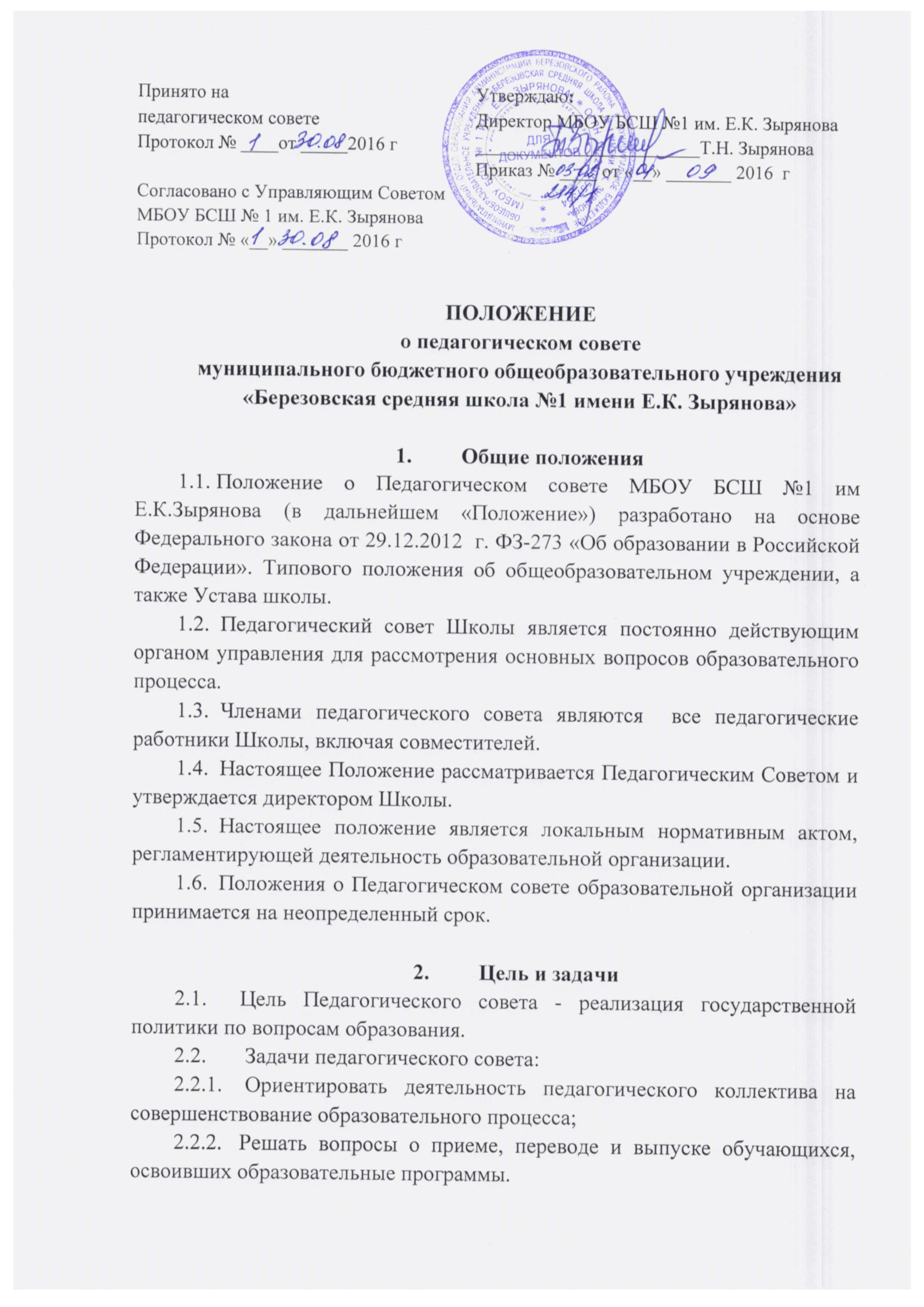 Внедрять в практику образовательной деятельности инновационные технологии;Управлять качеством образовательной деятельности;Содействовать в обеспечении взаимодействия педагогических работников образовательной организации с общественностью;Решать вопросы организации промежуточной и государственной (Итоговой) аттестации, перевода и выпуска  обучающихся, освоивших в полном объеме содержание основных общеобразовательных программ, осуществлять меры по предупреждению и ликвидации академической задолженности обучающихся. Содержание работыПедагогический совет осуществляет следующие функции:Рекомендует к утверждению план работы на учебный год; Разрабатывает, принимает и представляет на согласование локальные акты, регламентирующие жизнедеятельность обучающихся Управляющему Совету;Распределяет часы «компонента образовательной организации»;Обсуждает и принимает решения по любым вопросам, касающимся содержания образования (в том числе рассматривает и рекомендует к утверждению программы курсов по выбору, элективных курсов, индивидуальных программ);Принимает решения о формах, сроках и порядке проведении промежуточной аттестации обучающихся в невыпускных классах и о количестве предметов;Решает вопрос о допуске обучающихся выпускных 9-х, 11-х классов к государственной (итоговой) аттестации, выдаче аттестата особого образца обучающимся 9-х классов, награждении учащихся золотой медалью;Решает вопросы о переводе обучающихся из класса в класс, переводе из класса в класс «условно», оставлении на повторный год обучения;Обсуждает в случае необходимости успеваемость и поведение отдельных обучающихся в присутствии их родителей (законных представителей);Утверждает характеристики учителей, представленных к почетному знаку «Почетный работник общего образования» и к почетному званию «Заслуженный учитель РФ», другим видам поощрений;Разрабатывает образовательные программы Школы.Педагогический совет имеет право: Создавать временные экспериментальные (творческие) группы; Принимать окончательное решение по спорным вопросам, входящим в его компетенцию;Рассматривать и рекомендовать на утверждение директору локальные акты; На заседания Педагогического совета Школы могут приглашаться представители общественных организаций, учреждений, взаимодействующих со Школой. Необходимость их приглашения определяется председателем Педагогического совета.ОтветственностьПедагогический совет ответственен за: Выполнение утвержденного плана работы; Соответствие принятых решений законодательству Российской Федерации об образовании, о защите прав детства;Рекомендует к утверждению образовательные программы, не имеющие экспертного заключения. Принятие конкретных решений по каждому рассматриваемому на заседании педагогического совета вопросу, с указанием ответственных лиц и сроков исполнения.Организация деятельностиПедагогический совет избирает из своего состава секретаря. Секретарь педсовета работает на общественных началах;Педагогический совет работает по плану, являющемуся составной частью плана работы образовательной организации; Педагогический совет Школы созывается по мере необходимости, но не реже четырех раз в год. Внеочередные заседания педагогического совета проводятся по требованию не менее одной трети педагогических работников Школы. Ход педагогических советов и решение оформляется протоколами. Протоколы хранятся в Школе постоянно;Заседания педагогического совета Школы являются правомочными, если присутствовало не менее двух третей педагогических работников Школы и решение считается принятым, если за него проголосовало более половины присутствующих педагогов;Процедура голосования определяется педагогическим советом Школы.  Решения педагогического совета принимаются большинством голосов при наличии на заседании не менее двух третей его членов. При равном количестве голосов решающим является голос председателя Педагогического совета; Организацию выполнения решений Педагогического совета осуществляет директор Школы и ответственные лица, указанные в решении. Результаты этой работы сообщаются членам Педагогического совета на последующих его заседаниях; Решения педагогического совета, принятые в соответствии с нормативно – правовыми актами, если они не приостановлены директором Школы, являются обязательными для выполнения всеми членами педагогического коллектива. Председателем педагогического совета является директор Школы. Организацию выполнения решений педагогического совета осуществляет директор Школы и ответственные лица, указанные в решении.ДокументацияЗаседания Педагогического совета оформляются протокольно. В книге протоколов фиксируется ход обсуждения вопросов, выносимых на Педагогический совет, предложения и замечания членов педсовета. Протоколы подписываются председателем и секретарем Педагогического совета; Протоколы о переводе обучающихся в следующий класс, о выпуске оформляются списочным составом и утверждаются приказом директора Школы; Нумерация протоколов ведется от начала учебного года; Книга протоколов Педагогического совета школа входит в его номенклатуру дел, хранится в учреждении постоянно; Книга протоколов Педагогического совета пронумеровывается постранично, прошнуровывается, скрепляется подписью руководителя и печатью школы.8. Ответственность8.1. Ответственность за работу педагогического совета несет руководитель образовательной организации, председатель педагогического совета.